Taking Care of YourselfIt is important for children to learn to take care of themselves in order to keep their bodies healthy and strong. Students will become more aware of the many things we do to take care of ourselves and know that eating well is essential if you want to stay healthy. 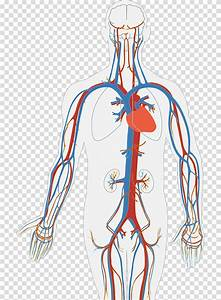 headachehave a shower happen					heartguessget up					kidneyfeverearachecarefulbetter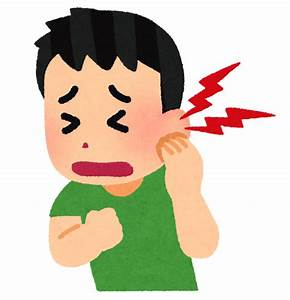 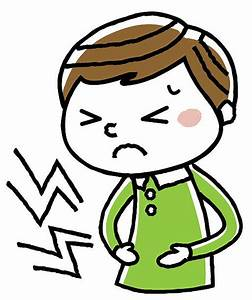 well				watch tvterribletabletstomachache			stomachache		       earachesickness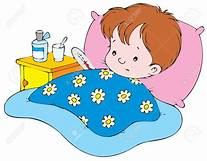 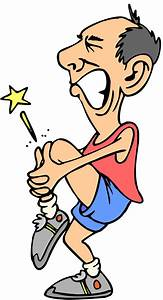 shoulderpainfulpainmedicinemake a loud noise			pain, painful			sick, sicknesseat well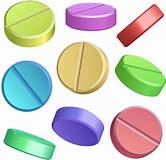 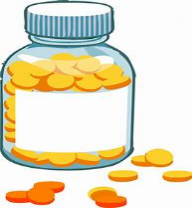 						medicine			tabletsIf you want your body to be healthy, you must, look after it. You must keep it clean.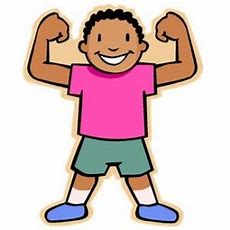 You have to use a toothbrush and toothpaste to brush your teeth.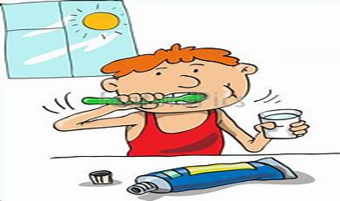 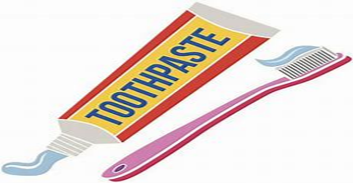 toothbrush and toothpaste			brush your teethUse soap and towel to clean and wipe your body.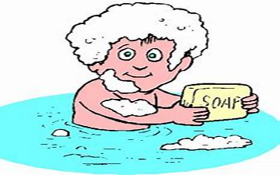 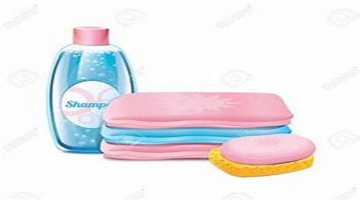 Use a hairbrush / comb to comb your hair. 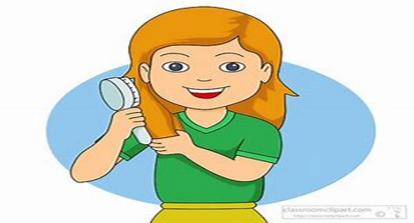 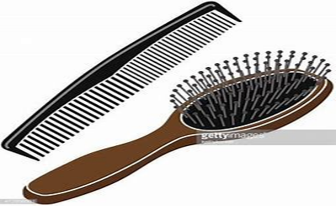 hairbrush and comb 			comb your hair Use a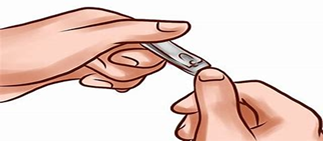 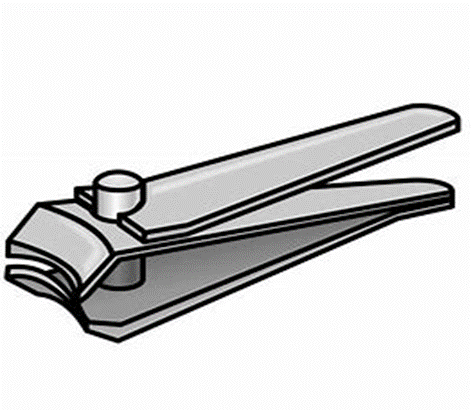 nail cutterto cut your nailsand keep them clean.   nail cutter			    cut your nailsTake care of your eyes by reading in proper light.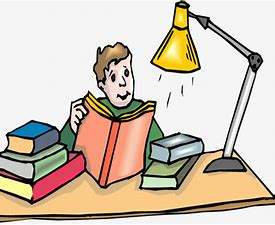 Stay away from loud noises to take care of your ears.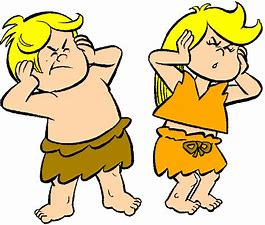 Take care of your stomach by eating the right amount of food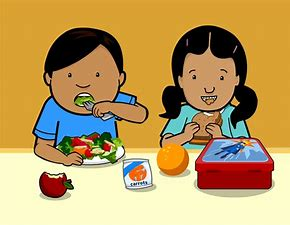 Body needsgood and clean food at regular intervalgood food helps us grow and makes our body strongdrinking clean water at a regular interval during the day is very importantMaintain a correct posture is very important too, you must always walk erect with your shoulders, neck and hand straightsleep is also very important as our body needs restregular exercise is also very importantSummaryWe should take care of our body We should keep it neat and cleanWe should eat good food and exercise regularly to live a healthy life.